Storyline Assignment TemplateThe goal of this assignment is to explore how we might tell chronological stories using rich multimedia. To do this, we will use a tool developed by Northwestern's Knight Lab, Storyline.js. Storyline.js involves arranging a series of timeline datapoints in a particular order to tell a story. The instructions can be a bit complicated, and you might hit some snags and difficulties. Fear not! The goal is to experiment and practice. All the while, think about how any difficulties raise questions for you about what it means to apply digital technologies to humanities questions of time and space.Storyline RequirementsYour completed Storyline should include at least 6 data points. Each data point should include a citation, or link to authoritative information.Your completed Storyline should include at least 750 words, but no more than 1000 words.Using Timeline JSAt the top of the Timeline JS page, click on the green “Make a Timeline” button and follow the instructions to use a Google Sheets template to add your data.In Google Sheets, use this template to create your timeline data. First, retitle the document as “Last Name_ADH Timeline.” In the document, follow the template format but update the data provided to include information on 5-15 events you wish to portray in your timeline. You can use your research project if applicable for the data or select a topic of interest for the experiment.When your spreadsheet is complete, follow the instructions in the Timeline web site to link your Google Sheet with This allows your database to port into the timeline template.Embed code from Timeline JS to your LMS discussion post. Cal Murgu, Brock University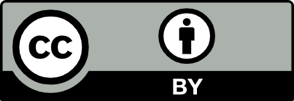 